1Date: 	Applicant: 		Applicant’s Phone #: Project #: 		Permit #: Project Address: Tract#: 	Project Description: Planning: 		Approval Date: 	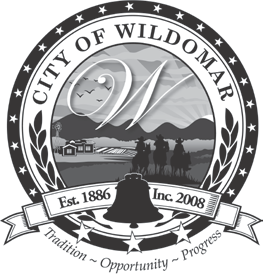 CITY OF WILDOMARPUBLIC WORKS/ENGINEERING DEPARTMENTPLANNING CLEARANCE - GRADING PERMITPLANNING CLEARANCE - GRADING PERMITPLANNING CLEARANCE - GRADING PERMITPLANNING CLEARANCE - GRADING PERMIT23873 CLINTON KEITH ROAD, SUITE 110WILDOMAR, CA 9259523873 CLINTON KEITH ROAD, SUITE 110WILDOMAR, CA 92595BLD SECTION4FORM NUMBER4FORM NUMBER2019 CBC CODE CYCLEPh. (951) 677-7751Fax (951) 698-4163 WWW.CITYOFWILDOMAR.ORG03/16/23EFFECTIVE DATE03/16/23EFFECTIVE DATEREVISION DATEREVISION DATEPLANNING CLEARANCE FORM - GRADING PERMITPLANNING CLEARANCE FORM - GRADING PERMITPLANNING CLEARANCE FORM - GRADING PERMITPLANNING CLEARANCE FORM - GRADING PERMITPLANNING CLEARANCE FORM - GRADING PERMITPLANNING CLEARANCE FORM - GRADING PERMIT